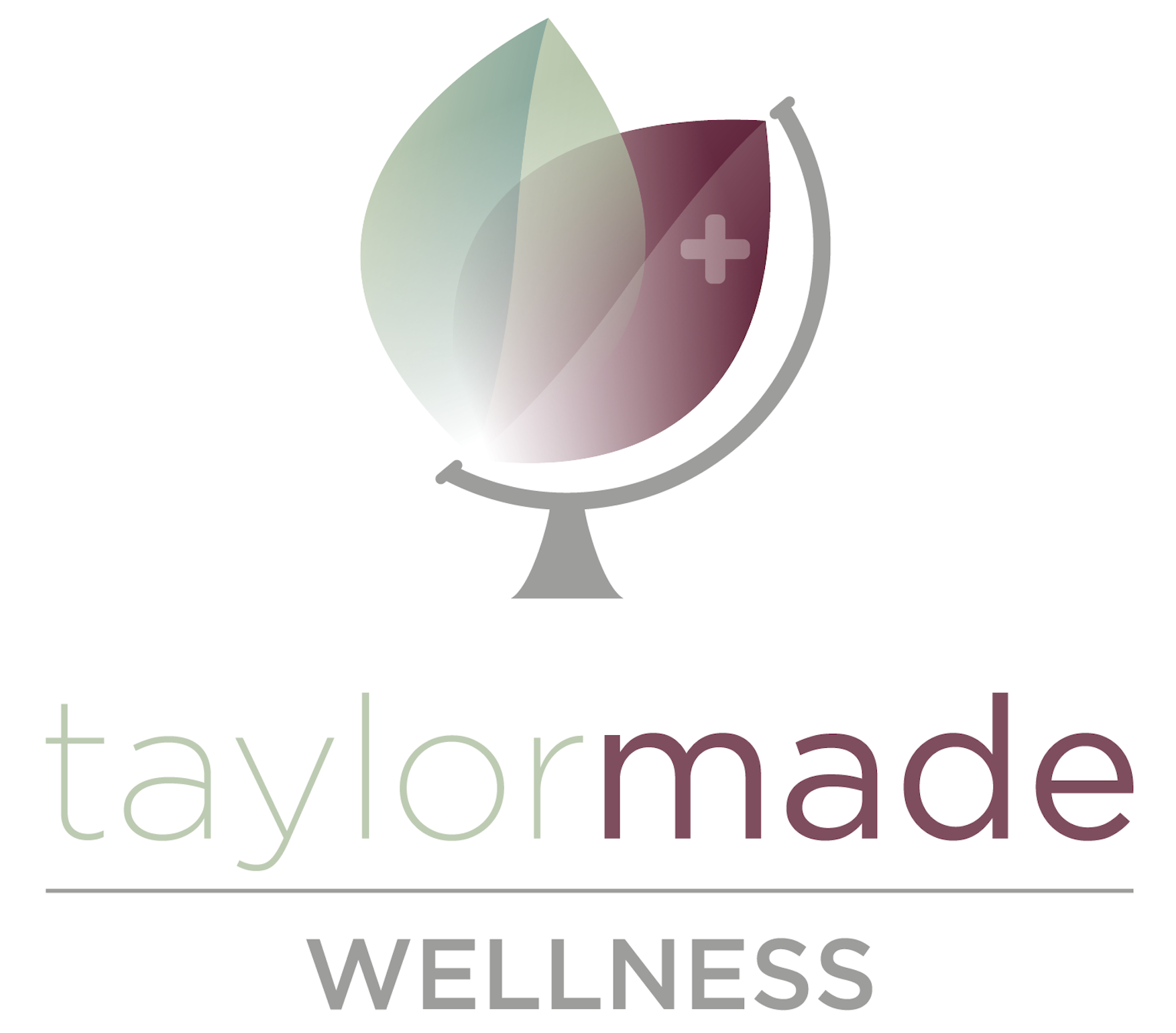 CONFIDENTAL PEDIATRIC INTAKE FORM (0-12 years)for Naturopathy Consultation with Dr Taylor BeanThank you for taking the time to complete this intake form to the best of your ability.  This is an important step towards defining your child’s health care needs.  Please be honest with your answers, as this will help me achieve a more suitable treatment plan for your child.Everything that is share with me both by you and your child is absolutely confidential.Patient Information							            Date:______________________First Name:__________________________ Last Name___________________________ Age: ____ Gender: ____ Date of Birth: (D) ______ (M)_______ (Y) ________              Parent InformationMobile Phone: ________________________  Home /Work Phone:  ____________________________________Email: ______________________________________________________________________________________Address: ___________________________________________________________________ Post code: _______Nationality:  __________________________How did you hear about Dr. Bean? 	☐ Doctor _____________________________  ☐ Friend/Colleague ______________________________	☐ Family/Relative  ______________________ ☐ Other _______________________________________  	May we leave messages relating to your child's visits?       □ Yes  □ NoPerson to contact in case of an emergency (please include their contact number and relation to you): _________________________________________________________________________________________	Present Health ConcernsList any diagnoses received for any of your child's medical concerns (including who provided the diagnosis):1. ___________________________________________   2. ____________________________________________3. ____________________________________________ 4. ____________________________________________Allergies (food, drugs, environmental) and reactions:1___________________________________________2___________________________________________3___________________________________________4___________________________________________Medications:					    Supplements:		NOW    PAST	Aspirin                   _____    ____Panadol		_____    ____	Antibiotics	_____    ____Other_________	_____	____Childhood illnesses:__ chicken pox			__ scarlet fever			__ mononucleosis__ red measles			__ rheumatic fever		__ ear infection(s)__ mumps			__ strep throat			__ tonsillitis__ rubella			__ pneumonia			__ other_______________Vaccination history – write ‘YES’ if your child has received the vaccine.  Please list if they had a reaction to the vaccine1. Hepatitis A and B:  ________________________________________________________________________2. DPT + IPV + HIB  (month 3,4,5)  ___________________________________________________________3. MMR (Measles, Mumps, Rubella ) ___________________________________________________________4. PCV  _______________________________________________________________________________5. Chicken pox _____________________________________________________________________________6. Flu vaccine (how many have you had) ________________________________________________________7. Polio ___________________________________________________________________________________8. BCG  __________________________________________________________________________________9. OPV10. Rotovirus Surgeries and hospitalizations (include year):__________________________________________________________________________________________________________________________________________________________________Mother's health during pregnancy:Age at pregnancy :_________  	       Any Underlying diseases during pregnancy:□ Alcohol			□ Medications□ Bleeding			□ Stress□ Cigarettes			□ Toxemia□ Diabetes			□ Trauma/injury□ Drugs				 □ X-rays□ Extreme nausea		□ High blood pressure		 □ Illness□ Other:______________________Infant feeding:□ Breast fed	Duration:______________________□ Formula fed 	Duration:_______Type:___________Age solids began:______________________________What foods are they eating:__________________________________Food allergy/intolerances:_______________________Sample daily diet:  choose a typical day, include liquids____________________________________________________________________________________________________________________________________________________________________________________________________________________________________________________________________________________________________________________________________________________________________________________________________________________________________________________________Family HistoryCheck mark if the following are in the family. Please write which family member has it: ___  _______________ alcoholism	                		___   _______________ allergies___  _______________ anemia				___  _______________ arthritis___  _______________ asthma				___  _______________ diabetes___  _______________ eczema				___  _______________ epilepsy___  _______________ heart disease			___  _______________ hearing loss___  _______________hypoglycemia			___  _______________ mental illness___  _______________ obesity				___  _______________ stroke___  _______________ thyroid disorder			___  _______________  cancer (what type) ___   _______________ kidney diseasePatient’s Health HistoryNow	Past	Never			Now	Past	Never	____	____	_____	allergies		____	_____	_____     fatigue____	____	_____	anemia		____	____	_____	frequent infections____ 	____	_____	asthma		____	____	_____ 	headaches____	____	_____	bedwetting	____	____	_____	heart murmur____	____	_____	birth defects	____	____	_____	high fever____	____	_____	colic		____	____	_____	hyperactivity____	____	_____	cough/wheeze	____	____	_____	insomnia____	____	_____	croup		____	____	_____	jaundice____	____	_____	depression	____	____	_____	learning problem____	____	_____	diarrhea		____ 	____	_____	moodiness____	____	_____	dry skin		____	____	_____	stuffy nose____	____	_____	earache(s)	____	____	_____	thrush____	____	_____	eczema/rash	____	____	_____	vomiting spellsothers:  please list:_____________________________________________________________________________________________________________________________________Review of Symptoms Height:_____________Weight:__________________Any major weight changes in the past year? □ Yes □ NoIf yes, how much:_____________________________Does the child have any medical alerts?____________How many hours of sleep does your child average per night?______________________________________Does he/she wake rested?  	□ Yes 	□ NoDoes he/she wake at night?	□ Yes 	□ No    If yes, why?____________________________What kind of exercise or activities does your child enjoy? _______________________________________________________Does Dr. Bean have permission to communicate with you via email? Y or NDoes Dr. Bean have permission to send you her monthly newsletter containing health articles and upcoming events? Y or NDoes Dr. Bean have permission to send you SMS reminders?  Y or NSignature of Parent/Guardian ____________________________________________ Date _______________________Major Health Concerns (in order of priority)What treatments have been used for these concerns?Name of SupplementHow much is your child taking?